OBJETIVOSEfetuar o afastamento para exercício de mandato eletivo de servidor público eleito, ocupante de cargo de provimento efetivo e empregados públicos no âmbito da administração direta, autárquica e fundacional do Poder Executivo Estadual.ABRANGÊNCIAÓrgãos da administração direta, autárquica e fundacional do Poder Executivo Estadual.FUNDAMENTAÇÃO LEGALLei Estadual Complementar nº 46, de 31/01/1994, e suas alterações – Institui o Regime Jurídico Único dos servidores públicos civis da administração direta, das autarquias e das fundações públicas do Estado do Espírito Santo, de qualquer dos seus Poderes;Portaria publicada em ano eleitoral que regulamenta a licença para atividade política.DEFINIÇÕESUnidade de Recursos Humanos (RH) – Setor(es) centralizado(s)/ descentralizado(s) do órgão que exerce(m) acompanhamento e registro do afastamento para exercício de mandato eletivo;Autoridade Competente – Pessoa legalmente investida e a quem cabe e compete o dever ou o direito de validar o afastamento para mandato eletivo de servidor em cargo de provimento efetivo ou empregado público;e-Docs - Sistema de Gestão de Documentos Arquivísticos Eletrônicos;Siarhes - Sistema Integrado de Administração de Recursos Humanos do Espírito Santo.UNIDADES FUNCIONAIS ENVOLVIDASUnidade de recursos humanos dos órgãos citados no item 2.1;Subgerência de Ingresso, Movimentação e Frequência - Subimf/Seger (administração direta);Gerência de Recursos Humanos - Gerer/Seger (administração direta).PROCEDIMENTOSAfastamento para Exercício de Mandato EletivoO Afastamento para Exercício de Mandato Eletivo será realizado mediante solicitação de servidor que preencha os requisitos na forma estabelecida pela Lei Estadual Complementar nº 46/94 e Portaria publicada em ano eleitoral. As unidades funcionais envolvidas no processo se diferenciam conforme classificação do órgão em administração direta e indireta.Após o cumprimento dos requisitos, são executadas as seguintes atividades:T01 - Acessar Portal do Servidor - área restritaO servidor solicita o Afastamento para Exercício de Mandato Eletivo no Portal do Servidor – área restrita: https://sistemas.es.gov.br/seger/eservidor/login.aspxT02 - Anexar cópia da Diplomação para o cargo públicoO servidor anexa cópia da Diplomação para o cargo público expedida pela Justiça Eleitoral.T03 - Preencher detalhamento do serviçoO servidor preenche o detalhamento do serviço declarando expressamente se opta pela remuneração do cargo efetivo ou eletivo quando for a hipótese legal.T04 - Enviar pedidoO Portal do Servidor encaminha o pedido gerando número de protocolo que poderá ser consultado no site: www.processoeletronico.es.gov.br T05 – Entranhar pedido ao processo de Licença para Atividade PolíticaA Gerer/Seger (administração direta) ou a unidade de RH (administração indireta) acessa o sistema e-Docs e entranha o pedido de Afastamento para Exercício de Mandato Eletivo ao processo de Licença para Atividade Política (Norma de Procedimento SRH Nº 030).T06 – Analisar documentaçãoA Gerer/Seger (administração direta) ou a unidade de recursos humanos (administração indireta) analisa a documentação apresentada e a possibilidade de concessão do direito conforme as prerrogativas da portaria publicada em ano eleitoral que regulamenta o referido afastamento.Se a documentação não estiver correta, segue T07. Caso esteja correta, segue T08.T07 - Tomar providênciasO servidor regulariza as pendências quanto à documentação.Caso as pendências não sejam solucionadas no prazo estipulado em portaria publicada em ano eleitoral, o Afastamento para Exercício de Mandato Eletivo não é concedido. Caso sejam solucionadas, segue T08.T08 - Emitir parecerA Gerer/Seger (administração direta) ou a unidade de recursos humanos (administração indireta) emite um parecer referente à possibilidade de concessão do direito.T09 - Proferir decisãoA autoridade competente analisa o parecer e decide pela concessão ou não do afastamento.Se o afastamento for indeferido, segue T10. Caso seja deferido, segue T11.T10 - Informar decisão ao servidorO servidor é comunicado sobre a decisão. Destaca-se que, em caso de indeferimento, o mesmo tem direito a protocolar recurso no prazo de 10 (dez) dias. T11 - Providenciar publicaçãoT12 – Fazer os devidos registros no SiarhesA Subimf (administração direta) ou a unidade de recursos humanos (administração indireta) realiza os devidos registros do afastamento no siarhes, conforme cargo investido em mandato eletivo:Tratando-se de mandato eletivo federal ou estadual, ficará afastado de seu cargo efetivo;Investido no mandato de Prefeito, será afastado do cargo efetivo, sendo-lhe facultado optar pela sua remuneração;Investido no mandato de Vereador, havendo compatibilidade de horário, perceberá as vantagens de seu cargo efetivo, sem prejuízo da remuneração do cargo eletivo. Não havendo compatibilidade, será aplicada a norma anterior.Administração Direta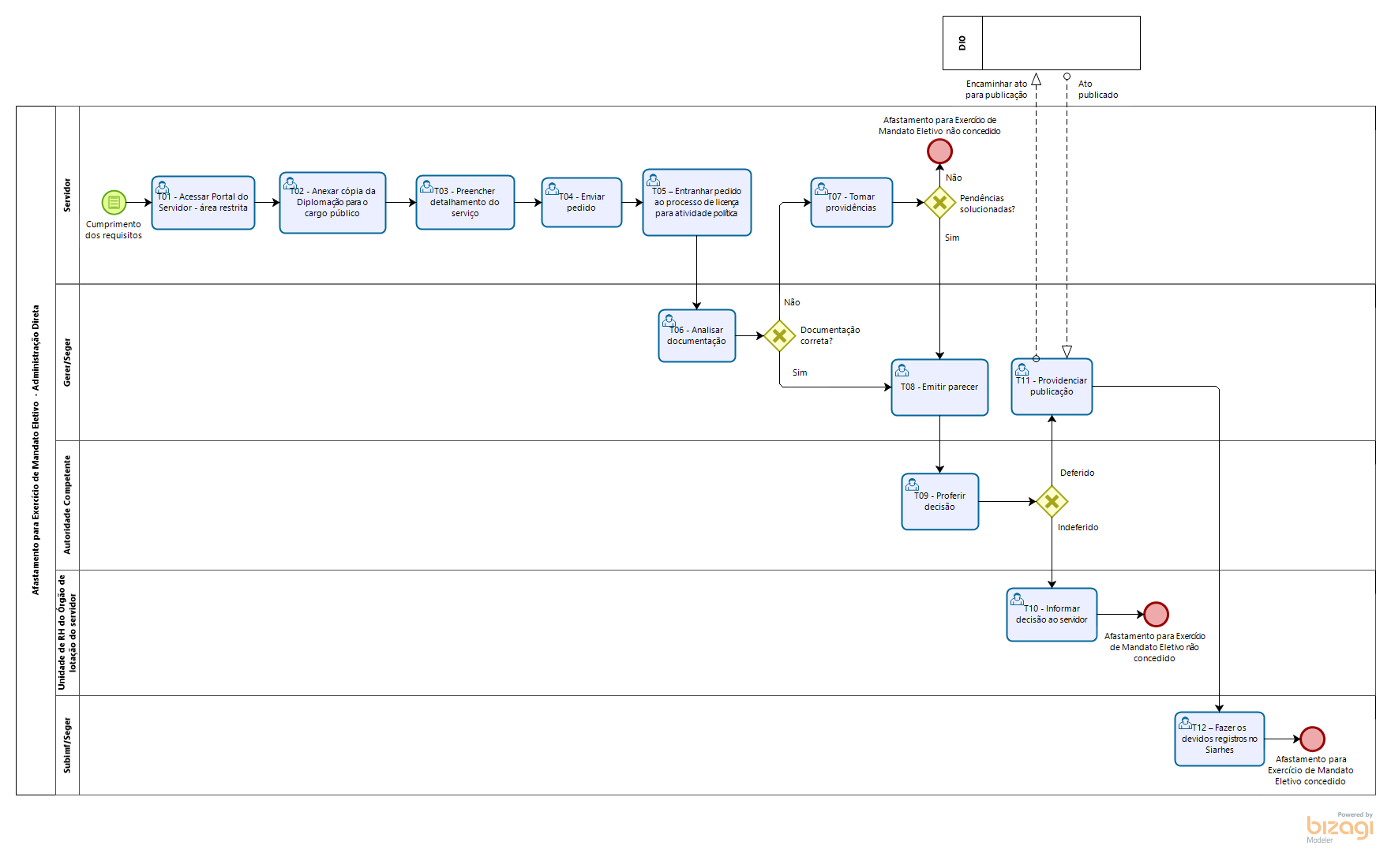 Administração Indireta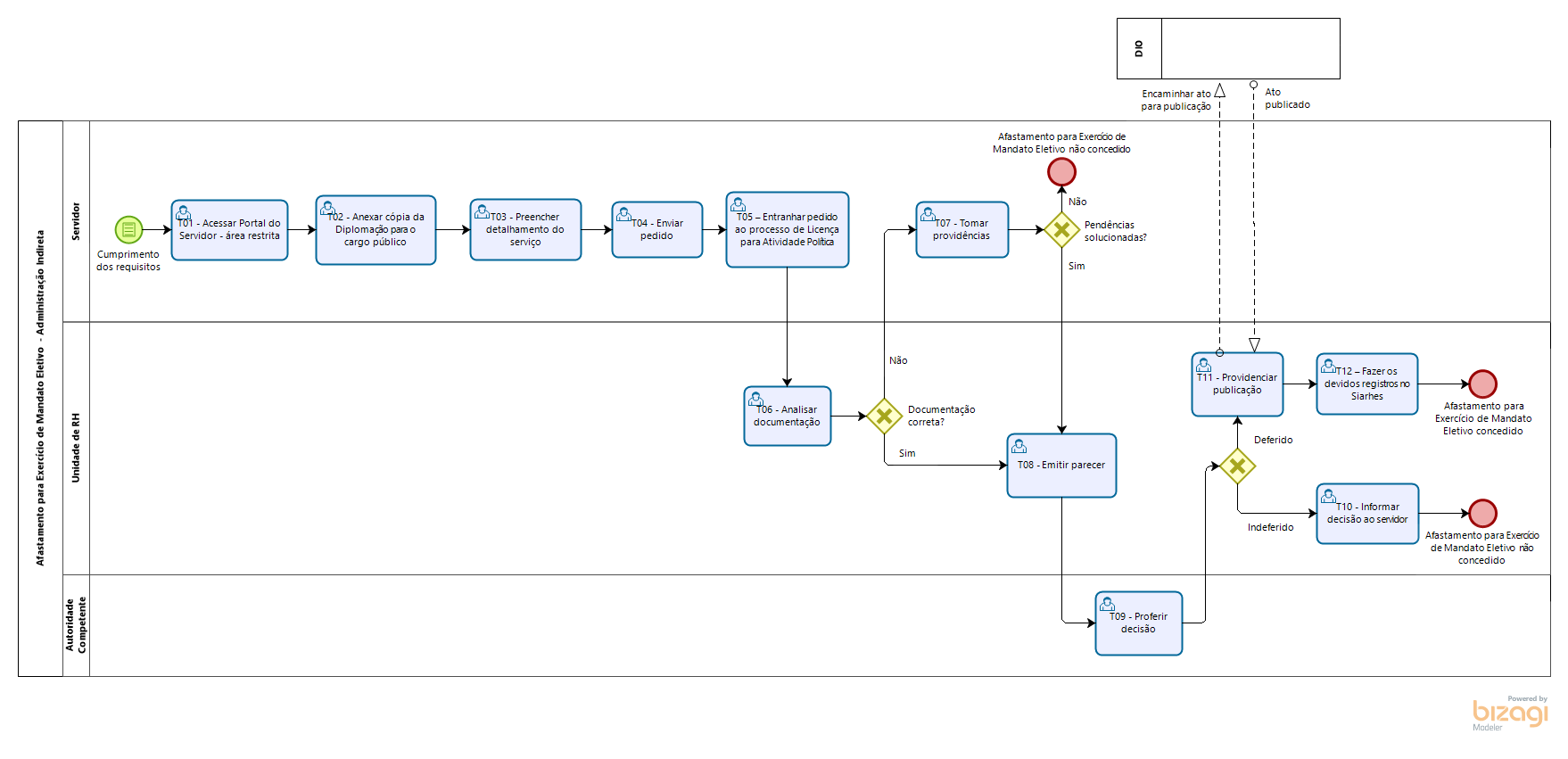 INFORMAÇÕES ADICIONAIS Não aplicável.ANEXOSNão aplicável.ASSINATURASNORMA DE PROCEDIMENTO – SRH Nº 040Tema:Afastamento para Exercício de Mandato EletivoAfastamento para Exercício de Mandato EletivoAfastamento para Exercício de Mandato EletivoEmitente:Secretaria de Estado de Gestão e Recursos Humanos – SegerSecretaria de Estado de Gestão e Recursos Humanos – SegerSecretaria de Estado de Gestão e Recursos Humanos – SegerSistema:Sistema de Administração de Recursos HumanosSistema de Administração de Recursos HumanosCódigo: SRHVersão:01Aprovação: Portaria n.º 28-R/2021Vigência: 17/03/2021EQUIPE DE ELABORAÇÃO – SRH Nº 040:EQUIPE DE ELABORAÇÃO – SRH Nº 040:Charles Dias de AlmeidaSubsecretário de Administração de PessoalMarli Breda Bazílio de SouzaGerente de Recursos HumanosThaís Baêta Lustosa PontesAnalista do ExecutivoMaria Luiza MarcariniSubgerente de Ingresso, Movimentação e FrequênciaAna Claudia Passos Santos SilvaAnalista do ExecutivoSabrina Keilla Marcondes AzevedoAnalista do ExecutivoElaborada em 04/03/2021.Elaborada em 04/03/2021.APROVAÇÃO:APROVAÇÃO:Marcelo Calmon Dias Secretário de Estado de Gestão e Recursos HumanosAprovada em 11/03/2021.